REALNE  I  POTENCJALNE OBLICZA  KRZYWDZONEGO  DZIECKAKonferencja dla rodziców, nauczycieli, wychowawców05.06.2018 r. miejsce: Powiatowe Centrum Edukacji w Brzesku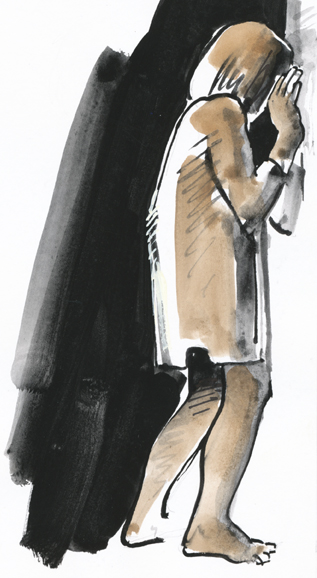 